Dijeljenje brojem 3  (U 84, 85;  ZZ 117)Pomoć pri učenju: https://www.e-sfera.hr/dodatni-digitalni-sadrzaji/0ebf0234-59d1-44a2-a14a-98e4488a77bd/Vjerujem da ste već jako dobro usavršili kako učimo i vježbamo matematiku: Najprije u udžbeniku rješavamo ZNAM (ponavljanje), zatim proučimo primjer slikovnog zadatka. U praćenju ti može pomoći e-sfera. Već smo naučili što znači dijeliti nekim brojem, danas ćemo to primijeniti na broj 3.Nakon što si se upoznao/upoznala s tablicom dijeljenja brojem 3, u bilježnice zapiši naslov i ono što moramo upamtiti. Nakon toga rješavaš zadatke u udžbeniku, provjeriš jesi li sve dobro riješio/riješila, malo odmoriš, rastegneš se i popiješ čašu vode, pa za vježbu rješavaš zadatke iz zbirke.Danas u zabavnom kutku imaš poveznicu na igru kojom ćeš još bolje uvježbati tablicu množenja i dijeljenja.https://www.cram.com/flashcards/games/jewel/mnozenje-i-dijeljenje-23510-10557977?fbclid=IwAR3ep6ADySvt-SCmwOtsQIMenB0qzbJCJFwSunxru3lyO3qtln0HfyKriL0Sretno u radu!   Prepiši u bilježnicu:Dijeljenje brojem 3                                          15 – 3 = 12                           15 : 3 = 5 jer je 5 · 3 = 15                                          12 – 3 = 9                                            9 – 3 = 6                                             6 – 3 = 3                                            3 – 3 = 0   3 : 3 = 1     jer je 1 ∙ 3 = 36 : 3 = 2     jer je 2 ∙ 3 = 69 : 3 = 3     jer je 3 ∙ 3 = 912 : 3 = 4    jer je 4 ∙ 3 = 1215 : 3 = 5     jer je 5 ∙ 3 = 1518 : 3 = 6     jer je 6 ∙ 3 = 1821 : 3 = 7     jer je 7 ∙ 3 = 2124 : 3 = 8     jer je 8 ∙ 3 = 2427 : 3 = 9     jer je 9 ∙ 3 = 2730 : 3 = 10     jer je 10 ∙ 3 = 10  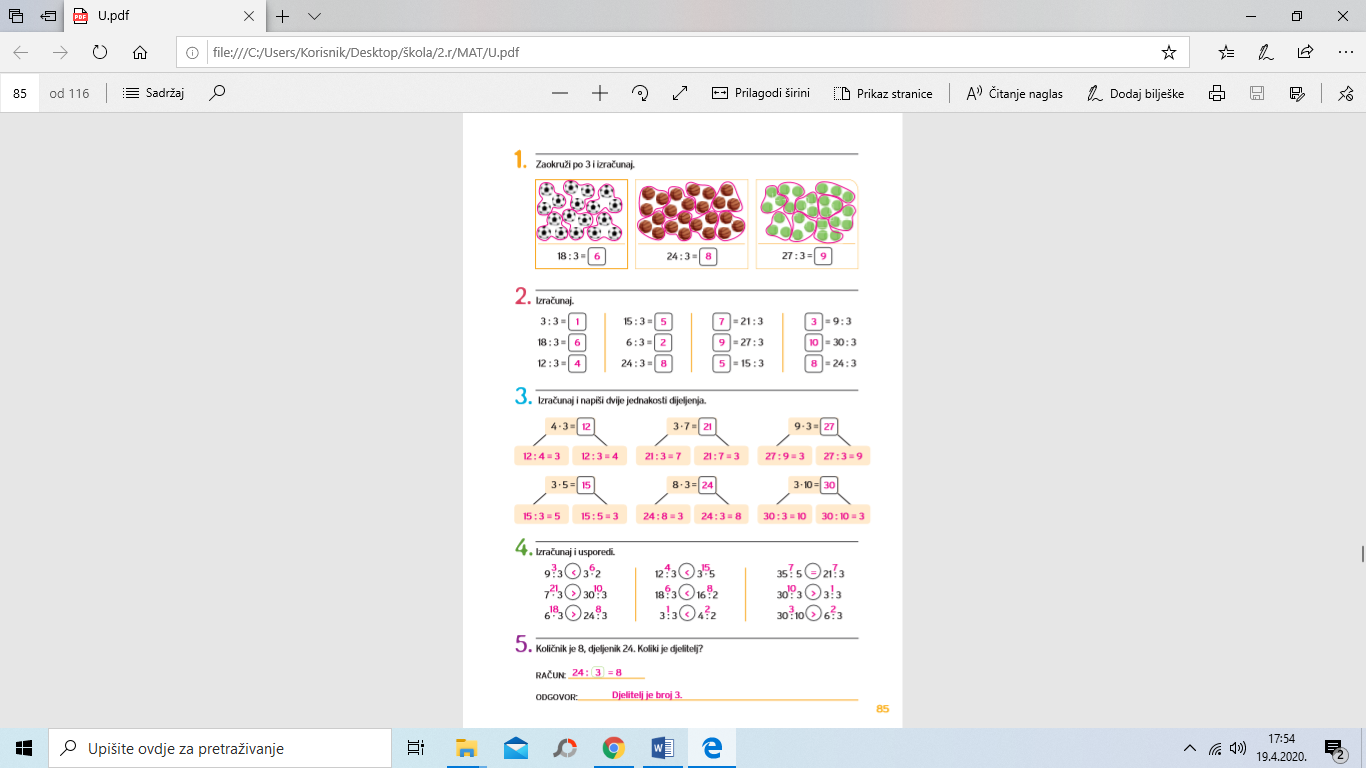 Riješenu zbirku (117. str.) pošalji na pregled.